23 мая 2023 года в  Троицком обособленном подразделении Физического института им. П. Н. Лебедева РАН (ТОП - ФИАН) состоялся семинар  по работе с Новой цифровой платформой Роспатента в он-лайн и оф-лайн формате. Перед слушателями выступил начальник отдела проектирования информационно-поисковых систем Федерального института промышленной собственности  Золкин Д.С., он так же ответил на все интересующие вопросы по поиску и доступности сервисов в системе. Особое одобрение у слушателей вызвали  максимальная открытость и доступность новых сервисов, а так же  полное отсутствие платных функций. В подготовке семинара приняли участие сотрудники Отдела БЕН РАН в ФИАН.
«Поисковая платформа Роспатента» – это 150 млн единиц патентной и научно-технической информации, бесплатный доступ ко всему мировому и российскому патентному фонду. До этого был только оффлайн - доступ в библиотеках, теперь в режиме 24 на 7 и из любой точки мира. Ресурс позволяет даже неподготовленному пользователю провести качественный поиск и самостоятельно проанализировать результаты этого поиска.
Доступ к цифровой платформе по ссылке: https://searchplatform.rospatent.gov.ru/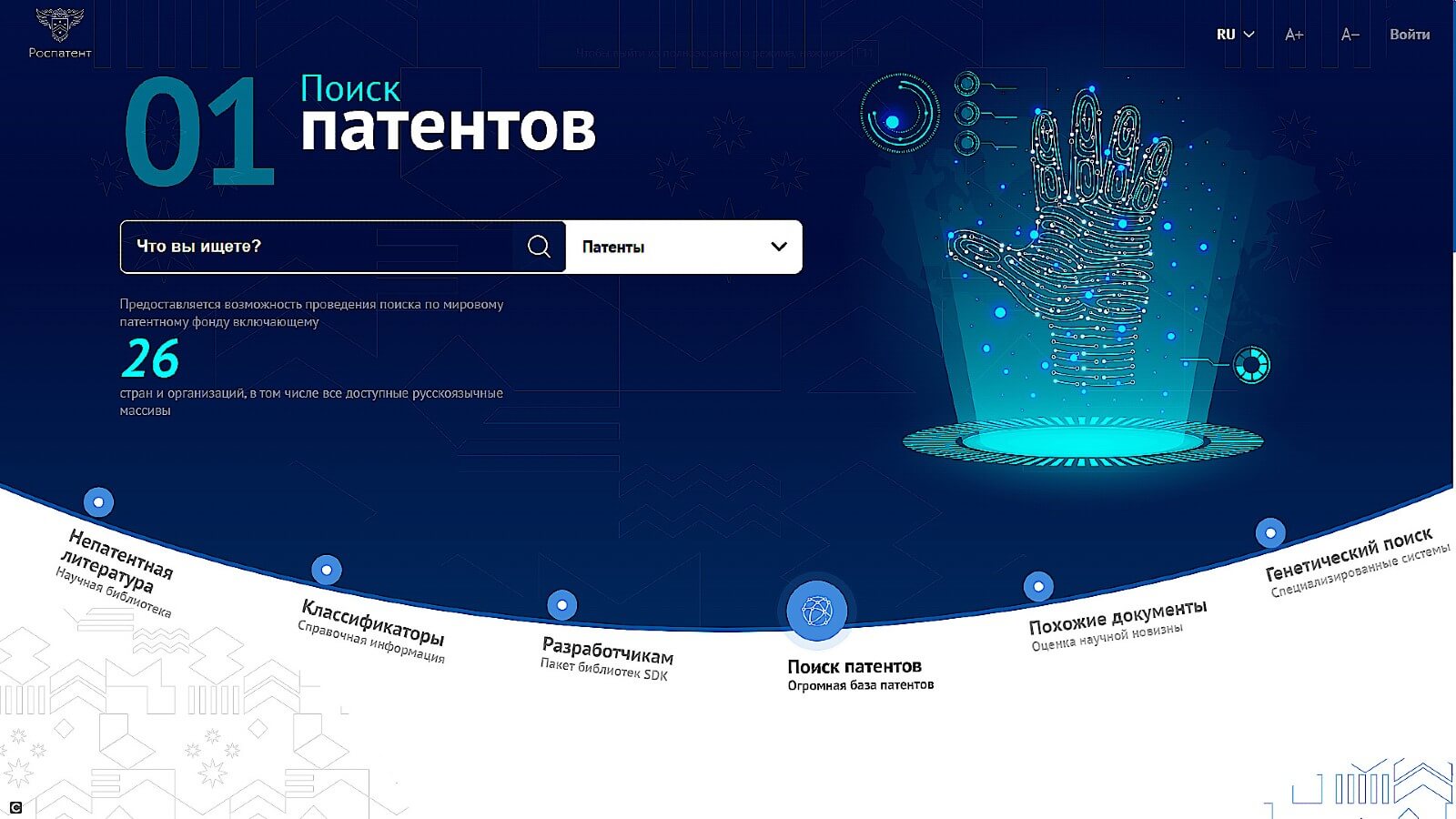 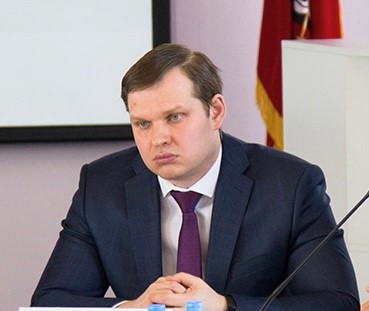 